Publicado en Madrid el 31/07/2024 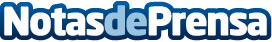 Comic Stores acelera su proceso de expansión en franquicia con Tormo FranquiciasEl expertise de ambas empresas en el mundo friki y en la franquicia tienen como objetivo convertir a Comic Stores y Freak Point en las marcas de referencia en EspañaDatos de contacto:Beatriz RosaCoordinadora dpto. Expansión de Tormo Franquicias Consulting911 592 558Nota de prensa publicada en: https://www.notasdeprensa.es/comic-stores-acelera-su-proceso-de-expansion Categorias: Franquicias Juegos Entretenimiento Cómics http://www.notasdeprensa.es